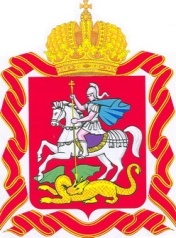  ИЗБИРАТЕЛЬНАЯ КОМИССИЯ МОСКОВСКОЙ ОБЛАСТИРЕШЕНИЕг. МоскваО количестве подписей избирателей в поддержку выдвижения кандидата, списка кандидатов, необходимых для регистрации кандидата, списка кандидатов на выборах депутатов Московской областной Думы, назначенных на 19 сентября 2021 годаВ соответствии с частями 1 и 12 статьи 27 Закона Московской области 
«О выборах депутатов Московской областной Думы», на основании Постановления Московской областной Думы от 24.12.2015 № 20/151-П «Об утверждении схемы одномандатных избирательных округов для проведения выборов депутатов Московской областной Думы» (в ред. постановления Московской областной Думы от 13.06.2021 39/149-П), Избирательная комиссия Московской области РЕШИЛА:Установить количество подписей избирателей в поддержку выдвижения списка кандидатов по единому избирательному округу, необходимое для регистрации списка кандидатов в размере 0,5 % от общей численности избирателей (5 861 118 избирателей) – 29 306 подписей избирателей.Установить максимальное количество подписей избирателей в поддержку выдвижения списка кандидатов по единому избирательному округу, необходимое для регистрации списка кандидатов, представляемых в Избирательную комиссию Московской области – 32 236 подписей избирателей.Установить количество подписей избирателей в поддержку выдвижения кандидата по одномандатному избирательному округу, и максимальное количество подписей избирателей, представляемых в соответствующую окружную избирательную комиссию для регистрации кандидата, согласно приложению к настоящему решению.Направить настоящее решение в территориальные избирательные комиссии, на которые возложены полномочия окружных избирательных комиссии по выборам депутатов Московской областной Думы.Признать утратившим силу решение Избирательной комиссии Московской области от 09.06.2016 № 265/3607-5 «О количестве подписей избирателей в поддержку выдвижения кандидата, единого списка кандидатов, необходимых для регистрации кандидата, единого списка кандидатов на выборах депутатов Московской областной Думы».Опубликовать настоящее решение в сетевом издании «Вестник Избирательной комиссии Московской области», разместить на Интернет - портале Избирательной комиссии Московской области.Контроль за исполнением настоящего решения возложить на заместителя Председателя Избирательной комиссии Московской области Селекзянова О.Е.ПредседательИзбирательной комиссииМосковской области                                                                      И.С. БерезкинСекретарь Избирательной комиссии Московской области			                                             И.В. КудрявинПриложение к решению Избирательной комиссии Московской   областиот 18.06.2021 № 205/1975-6Количество подписей избирателей в поддержку выдвижения кандидата по одномандатному избирательному округу и максимальное количество подписей избирателей, представляемых в соответствующую окружную избирательную комиссию для регистрации кандидата18 июня 2021 года№ 205/1975-6Номер округаЧисло избирателей округаКоличество подписей избирателей, необходимых для регистрации кандидатаМаксимальное количество подписей избирателей, представляемых в окружную избирательную комиссию для регистрации кандидата23384170167717236611709978082170396512716320201860616667222545667773442329526989768721707465137164228428685375382218396656732120731362206842201857605666612268226805748520272860826690233352700177012327736984768223259469787675227005681174922040176121673324285772868014203184609667052221906666733224322872978026227000681074912192826579723623309069937692